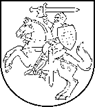 STUDIJŲ KOKYBĖS VERTINIMO CENTRO DIREKTORIUSĮSAKYMAS DĖL Studijų krypčių išorinio vertinimo metodikos, Ketinamų vykdyti studijų programų vertinimo metodikos, PATVIRTINTŲ STUDIJŲ KOKYBĖS VERTINIMO CENTRO DIREKTORIAUS 2019 M. GRUODŽIO 31 D. ĮSAKYMU NR. V-149, PAKEITIMO 2022 m. kovo 28 d. Nr. V-20Vilnius1.	Pakeičiu Studijų krypčių išorinio vertinimo metodikos, patvirtintos Studijų kokybės vertinimo centro direktoriaus 2019 m. gruodžio 31 d. įsakymu Nr. V-149:1.1.	 3.1 punktą ir išdėstau jį taip:„3.1. Socialiniai dalininkai – asmenys, asmenų grupės ar organizacijos, suinteresuoti rengiamų specialistų rengimu, galintys institucijai daryti įtaką ir prisiimantys už tai socialinę atsakomybę (institucijos administracinis ir akademinis personalas, studentai, absolventai, darbdaviai, profesinių asociacijų atstovai, valstybinės institucijos, profesinių sąjungų atstovai ir pan.).“;1.2.	    13 punktą ir išdėstau jį taip:„13. Savianalizės suvestinėje pateikiama apibendrinta visų krypties ir pakopos studijų programų (įskaitant toje kryptyje ir pakopoje baigiamą (-as) vykdyti studijų programą (-as), kurioje (-se) yra studijuojančių studentų) analizė, atskleidžiant kiekvienos iš vertinamų studijų programų ypatumus. Jeigu tos pačios krypties ir pakopos studijos vykdomos užsienio valstybėje įsteigtame padalinyje ir (arba) aukštosios mokyklos padalinyje, esančiame kitos savivaldybės teritorijoje (išskyrus, kai tai yra to paties pavadinimo miesto ir rajono savivaldybės), savianalizės suvestinėje išskiriama informacija apie tame padalinyje vykdomas krypties ir pakopos studijas.“;1.3.	    20.1 punktą ir išdėstau jį taip:„20.1. savianalizės suvestinės teikimo metu aktualūs krypties ir pakopos studijų programų studijų planai, parengti pagal aukštosios mokyklos nusistatytą formą. Kiekvienos programos studijų plane atskleidžiama programos struktūra, pagal semestrus išdėstomi dalykai (moduliai), nurodoma jų apimtis kreditais. Studijų dalykai (moduliai) plane išdėstomi pagal jų priskyrimą studijų krypties dalykams (moduliams), bendriesiems universitetinių (koleginių) studijų dalykams (moduliams), kitos krypties dalykams (moduliams). Išskiriama praktika, studento laisvai pasirenkamų dalykų (modulių) (jei yra) apimtis, baigiamasis darbas ir jam skiriamas kreditų skaičius. Taip pat nurodoma kiekvieno dalyko (modulio) atsiskaitymo forma, kontaktinio (išskiriant konsultacijas) ir savarankiško darbo valandų skaičius bei dalyką dėstantis dėstytojas;“;1.4.	    56 punktą ir išdėstau jį taip:„56. Aukštoji mokykla, nesutikdama su Centro priimtu sprendimu dėl vertinimo, per 20 darbo dienų nuo sprendimo išsiuntimo dienos gali pateikti argumentuotą apeliaciją Centrui. Jeigu apeliacija teikiama dėl išorinio vertinimo, kurį atliko ekspertai iš užsienio valstybių, taip pat pateikiamas apeliacijos vertimas į anglų kalbą.“;1.5.	    57 punktą ir išdėstau jį taip:„57. Aukštosios mokyklos apeliacija išnagrinėjama Studijų kokybės vertinimo centro apeliacinėje komisijoje (toliau – Apeliacinė komisija), veikiančioje pagal Apeliacinės komisijos nuostatus, patvirtintus Centro direktoriaus įsakymu, per 45 darbo dienas nuo apeliacijos gavimo dienos. Apie Apeliacinės komisijos priimtą sprendimą Centras aukštąją mokyklą informuoja raštu.” 2.	Papildau Studijų krypčių išorinio vertinimo metodiką 20.4 punktu ir išdėstau jį taip:„20.4. nuolat institucijoje dirbančių (ne mažiau kaip puse etato ir ne mažiau kaip 3 metus vertinamoje aukštojoje mokykloje) krypties dalykų dėstytojų sąrašas, nurodant turimą pedagoginį vardą ir (ar) mokslo laipsnį, pedagoginio darbo patirtį, mokslinių interesų kryptis (nurodant 3 reikšmingiausius darbus parengtus per paskutinius 5 metus), praktinio darbo patirtį dėstomo dalyko srityje, dėstomus dalykus, esamą darbo krūvį aukštojoje mokykloje, užsienio kalbos, kuria vykdomos studijos, mokėjimo lygį (jeigu vertinamoje kryptyje yra studijų programų, vykdomų užsienio kalba).“;3.	Pakeičiu Studijų krypčių išorinio vertinimo metodikos 1 priedą:3.1.	1.2.1.1 punktą ir išdėstau jį taip:„1.2.1.1. Pagrindžiama studijų programų sandaros atitiktis teisės aktų reikalavimams.“;3.2.	1.2.5 punktą ir išdėstau jį taip:„1.2.5. Baigiamųjų darbų (trumposios pakopos studijų atveju – taikomųjų projektų, jeigu jie vykdomi) atitikties krypties ir pakopos reikalavimams įvertinimas.“;3.3.	1.2.5.2 punktą ir išdėstau jį taip:„1.2.5.2.	 Nurodomi baigiamieji darbai (taikomieji projektai), kurie buvo parengti pagal aukštosios mokyklos socialinių partnerių užsakymą, jeigu tokių buvo.“;3.4.	1.2.5.3 punktą ir išdėstau jį taip:„1.2.5.3.	Įvertinama baigiamųjų darbų (taikomųjų projektų) turinio atitiktis krypties studijoms.“;3.5.	2 punktą ir išdėstau jį taip:„2. Mokslo (meno) ir studijų veiklos sąsajos (trumposios pakopos studijų atveju netaikoma).“;3.6.	3.1.2.1 punktą ir išdėstau jį taip:„ 3.1.2.1. Pateikiami užsienyje įgytų kvalifikacijų, dalinių studijų rezultatų, ankstesnio ir kitokio mokymosi pripažinimo principai bei informacija apie jų taikymą:Pateikiama informacija, kaip vykdomas užsienio kvalifikacijų pripažinimas, aprašoma sprendimų priėmimo struktūra; Pateikiami pastarųjų 3 metų duomenys apie užsienio kvalifikacijų pripažinimo ir nepripažinimo atvejus;  Pateikiama informacija, kaip vykdomas dalinių studijų įskaitymas:• kai yra mobilumo susitarimai,• kai nėra mobilumo susitarimų;Nurodoma, kokiais kriterijais vadovaujantis atliekamas dalinių studijų įskaitymas;Pateikiami pastarųjų 3 metų duomenys apie dalinių studijų rezultatų įskaitymo ir neįskaitymo atvejus, mobilumo sutarčių rėmuose įskaitytus kreditus, ir kokį procentą tai sudaro nuo bendro iš mobilumo programų parsivežtų kreditų skaičiaus; Pateikiama informacija, kaip vykdomas neformaliuoju ir savaiminio mokymosi būdu įgytų kompetencijų pripažinimas, bei kaip užtikrinamas vienodas standartų bei rekomendacijų laikymasis šiame procese;Pateikiami pastarųjų trejų metų duomenys apie neformaliuoju ir savaiminio mokymosi būdu įgytų kompetencijų pripažinimo ir nepripažinimo atvejus ir įskaitytus kreditus.“ 3.7.	3.2.1.2 punktą ir išdėstau jį taip:„3.2.1.2. Pateikiamas ir komentuojamas aukštosios mokyklos studentų, atvykusių pilnoms krypties studijoms iš užsienio, skaičius nuo visų studijų krypties ir pakopos studentų per pastaruosius 3 metus nurodant šalis, iš kurių atvykstama.“;3.8.	3.2.1.3 punktą ir išdėstau jį taip:„3.2.1.3. Pateikiami ir komentuojami studentų aukštojoje mokykloje, išvykusių dalinėms (bent 15 studijų kreditų apimties) krypties studijoms ar praktikai studijų metu, skaičiai  per pastaruosius 3 studijų metus nurodant  šalis, į kurias vykstama, ir laikotarpį, kuriam vykstama.“;3.9.	4.2.3.2 punktą ir išdėstau jį taip:„4.2.3.2. Pateikiami aukštosios mokyklos bei Švietimo valdymo informacinės sistemos duomenys apie absolventų įsidarbinimą praėjus 12 mėnesių po studijų baigimo pagal įgytą kvalifikacijos lygį (duomenys pateikiami už pastaruosius 3 studijų metus).“3.10.	5.1.1.7. punktą ir išdėstau jį taip:„5.1.1.7. 	Nurodoma programos (-ų) dėstytojų, mokančių užsienio kalbą, kuria vykdomos studijos, ne žemesniu nei B2 lygiu, dalis nuo visų programoje dėstančių dėstytojų (jeigu vertinama programa (-os) vykdoma (-os) užsienio kalba arba vertinama jungtinė studijų programa su užsienio aukštąja (-osiomis) mokykla (-omis)).“3.11.	5.2.1 punktą ir išdėstau jį taip:„5.2.1. Sąlygų krypties dalykų dėstytojų akademiniam judumui užtikrinti įvertinimas (netaikoma vertinant egzilio sąlygomis veikiančios aukštosios mokyklos ir trumposios pakopos studijas).“;3.12.	5.2.1.2  punktą ir išdėstau jį taip:„5.2.1.2. Nurodomi ir analizuojami išvykusių ir atvykusių krypties dalykų dėstytojų skaičiai (nurodant šalis, į kurias vykstama, ir iš kurių atvykstama, akademinio judumo trukmę)  ir jų dalis nuo visų krypties dalykų dėstytojų per pastaruosius 3 metus.“;3.13.	7.1.4.1 punktą ir išdėstau jį taip:„7.1.4.1. Analizuojama aukštosios mokyklos surinkta ir apibendrinta krypties studijose studijuojančių studentų nuomonė apie studijų kokybę.“;4.	Papildau Studijų krypčių išorinio vertinimo metodikos 1 priedą 5.2.1.3 punktu ir išdėstau jį taip:„5.2.1.3. Analizuojami išvykusių ir atvykusių krypties dalykų dėstytojų akademinių mainų tikslai ir nauda krypties studijoms.“;5.	Pripažįstu netekusiais galios Studijų krypčių išorinio vertinimo metodikos 1 priedo 3.1.2.2 ir 5.1.1.1 punktus.6.	Pakeičiu Ketinamų vykdyti studijų programų vertinimo metodikos, patvirtintos Studijų kokybės vertinimo centro direktoriaus 2019 m. gruodžio 31 d. įsakymu Nr. V-149:6.1.	    1 punktą ir išdėstau jį taip:„1. Ketinamų vykdyti studijų programų vertinimo metodika (toliau – Metodika) nustato reikalavimus ketinamų vykdyti trumposios, pirmosios pakopos, antrosios pakopų, vientisųjų bei profesinių studijų programų aprašams, kuriuos aukštosios mokyklos, aukštosios mokyklos egzilyje, aukštosios mokyklos, kurios teikia paraišką dėl leidimo vykdyti studijas ir su studijomis susijusią veiklą (toliau – aukštosios mokyklos) teikia Studijų kokybės vertinimo centrui (toliau – Centras), ketinamų vykdyti studijų programų išorinio vertinimo eigą, taip pat prašymo ir kitų dokumentų dėl ketinamų vykdyti studijų krypčių (toliau – krypčių) akreditavimo nagrinėjimo Centre procedūrą bei apeliacijų dėl Centro priimtų sprendimų dėl ketinamos vykdyti studijų programos (toliau – studijų programos)  nagrinėjimo tvarką.“;6.2.	    8.2.1 punktą ir išdėstyti taip:„8.2.1. studijų dalykų (modulių) (įskaitant praktikas, baigiamąjį darbą arba taikomąjį projektą trumpųjų studijų atveju) aprašai. Aprašai pateikiami pagal aukštosios mokyklos nustatytą formą, nurodant šią būtiną informaciją: dalyko (modulio) pavadinimas, studijų dalyko (modulio) apimtis kreditais ir valandomis (nurodant kontaktinio, išskiriant konsultacijas, ir savarankiško darbo apimtį valandomis), tikslai, studijų programos studijų rezultatų, studijų dalyko (modulio) rezultatų, studijų metodų ir studentų pasiekimų vertinimo metodų sąsajos, atsiskaitymo formos, vertinimo kriterijai, studijų dalyko (modulio) turinys, privaloma literatūra;”;6.3.	    34 punktą ir išdėstyti taip:„34. Kai studijų programa yra tos pačios krypties ir pakopos, kuri yra akredituota 7 metų terminui ir įvertinta aukštosios mokyklos nustatyta tvarka, aukštoji mokykla elektroniniu paštu adresu kokybe@skvc.lt arba per E. pristatymo informacinę sistemą prašymą dėl studijų programos įregistravimo, įgaliotos institucijos pritarimą dėl numatomos teikti kvalifikacijos (jeigu ji bus teikiama),  Lietuvos Respublikos sveikatos apsaugos ministerijos pritarimą, jeigu teikiama sveikatos mokslų studijų krypčių grupei priskiriama studijų programa, bei studijų programos duomenis siunčia Centrui. Centras, gavęs šiuos dokumentus, patikrina krypties ir pakopos, kuriai priskirta studijų programa, akreditavimo terminą (ar pasirinkta aukštoji mokykla partnerė gali vykdyti tos pačios rūšies ir pakopos studijas bei suteikti atitinkamą kvalifikacinį laipsnį, jei tai jungtinė studijų programa), ir studijų programos duomenis persiunčia Registrui.”.7.	Papildau Ketinamų vykdyti studijų programų vertinimo metodiką:7.1.	     61 punktu ir išdėstau jį taip:„61. Rengiant studijų programą turi būti įtraukti studentų ir socialinių partnerių atstovai.“;7.2.	     8.2.5 punktu ir išdėstau jį taip:„8.2.5. Studijų programos studijų planas (nuolatinių ir ištęstinių studijų formų). Studijų dalykai ir (ar) moduliai, nurodant semestrą ir jų apimtį kreditais, numatomą dėstytoją, plane išdėstomi pagal jų priskyrimą studijų krypties dalykams ir (ar) moduliams (įskaitant praktiką ir baigiamąjį darbą arba taikomąjį projektą trumpųjų studijų atveju) ir aukštosios mokyklos nustatytoms arba studento pasirenkamoms studijoms (kitos krypties dalykams ir (ar) moduliams, bendrųjų gebėjimų ugdymui ir pan.).”.8.	Pakeičiu Ketinamų vykdyti studijų programų vertinimo metodikos 1 priedą:8.1.	    2 punktą ir išdėstau jį taip:„2. Mokslo (meno) ir studijų veiklos sąsajos (trumposios pakopos studijų atveju netaikoma)“;8.2.	    3.1.2.1 punktą ir išdėstau jį taip:„3.1.2.1. Pateikiami užsienyje įgytų kvalifikacijų, dalinių studijų rezultatų, ankstesnio ir kitokio mokymosi pripažinimo principai bei informacija apie jų taikymą:Pateikiama informacija, kaip vykdomas užsienio kvalifikacijų pripažinimas, aprašoma sprendimų priėmimo struktūra;Pateikiama informacija, kaip vykdomas dalinių studijų įskaitymas:• kai yra mobilumo susitarimai,• kai nėra mobilumo susitarimų;Nurodoma, kokiais kriterijais vadovaujantis atliekamas dalinių studijų įskaitymas;Pateikiama informacija, kaip vykdomas neformaliuoju ir savaiminio mokymosi būdu įgytų kompetencijų pripažinimas, bei kaip užtikrinamas vienodas standartų bei rekomendacijų laikymasis šiame procese.”;8.3.	     5.1.1.6 punktą ir išdėstau jį taip:„5.1.1.6. Nurodoma numatomų programos dėstytojų, mokančių užsienio kalbą, kuria bus vykdoma studijų programa, ne žemesniu nei B2 lygiu, dalis nuo visų programoje dėstysiančių dėstytojų (jeigu vertinama programa numatoma vykdyti užsienio kalba arba vertinama jungtinė studijų programa su užsienio aukštąja (-osiomis) mokykla (-omis)).9.	Pripažįstu netekusiais galios Ketinamų vykdyti studijų programų vertinimo metodikos 1 priedo 1.2.1.3 ir 5.1.1.4 punktus.Direktorius 	Almantas Šerpatauskas